Kanalni nastavak s brtvom s valjanim prstenom 45° KSS 125Jedinica za pakiranje: 1 komAsortiman: K
Broj artikla: 0055.0464Proizvođač: MAICO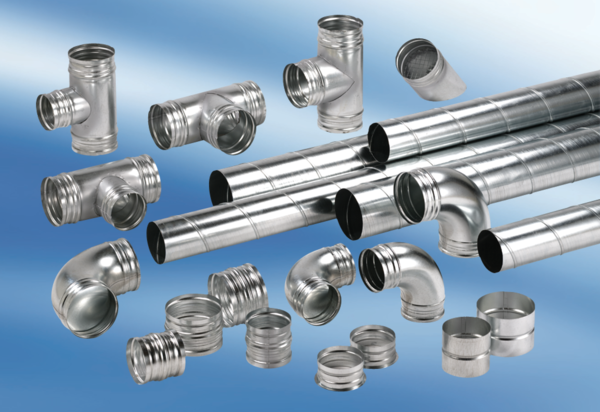 